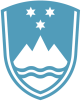 Statement bythe Republic of Sloveniaat the37th Session of the UPR Working Group – Review LebanonGeneva, 18 January 2021Madame President / Mister President,Slovenia wishes to commend the delegation of Lebanon for the national report, its presentation today and the commitment to the UPR process.Slovenia would like to make the following recommendations:firstly, to ratify the two Optional Protocols to the International Covenant on Civil and Political Rights;and secondly, to expand labour law protection to domestic workers, provide access to effective legal remedies for domestic migrant workers and abolish the kafala system.Slovenia commends Lebanon for hosting of a large number of asylum seekers and refugees, and also commends the State party’s commitment to the principle of non-refoulement.Slovenia remains concerned about pervasive corruption, resulting in a considerable loss of resources, the lack of transparency and effective oversight in public affairs, as well as the presence of nepotism and clientelism in politics. Furthermore, we remain concerned about the fact that migrant domestic workers were excluded from protection under domestic labour law and subjected to abuse and exploitation under the kafala system. Thank you.